Aim:The aim of this module is to give students the opportunity to carry out and report a sound empirical investigation of a research topic of personal interest to the student in pharmaceutical science.https://www.keele.ac.uk/modcat/2017-8/psy-30061.htm Intended Learning Outcomes (ILOs):ILO: Group skillsOn successfully completing the practical research course you will be able to...1.Identify a research problem in a specific field(s) of pharmaceutical science. [Assessment 1,2,3,4 ,5]2.Search the available sources to gather information and review the literature in a specific field(s). [Assessment 1,2 ,3,5]3.Plan, design and execute the research project complying with the pharmaceutical ethical requirements. [Assessment 1,2,3]4.Write up their research project thesis following APA report writing conventions. [Assessment 3,5]ILO: Personal skillsOn successfully completing the practical research course you will be able to... 5.Communicate effectively arguments, evidence and conclusions using written and oral means in a manner appropriate to the intended audience. [Assessment 3,4]6.Analyze and evaluate appropriate data and complete a range of research-like tasks with limited guidance. [Assessment 1,3,5]7.Interact with a research team and deal proficiently with the issues that teamwork requires (i.e. communication, motivation, decision-making, awareness, responsibility, and management skills, including setting and working to deadlines). [Assessment 1,2]8.Demonstrate understanding of the professional (graduate-level) and ethical responsibilities, and commitment to them. [Assessment 1,2]http://www.shanghairanking.com/ARWU2017.html University of Exeter (151) Assessment: progress report: a detailed report about the participation of student individually in practical and research workPoster: 100X100cm paper poster (the template including the basic parts will be provided)Thesis evaluation report: revise the thesis according to the regulation and rules and APA style (a template will be provided)Poster evaluation committee: a committee of 2 members representing the five departments 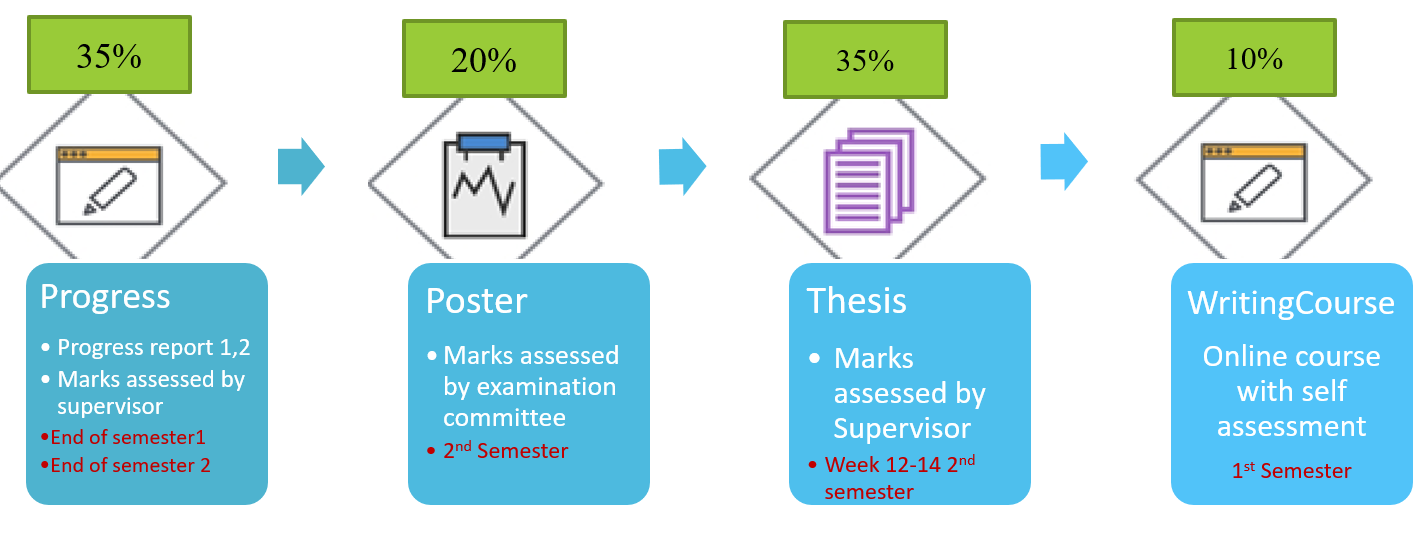 Regulations and rules for writing the thesis:Before the oral discussion students must submit two draft copies (in plastic cover) of their thesis to the coordinators of the research project unit The thesis must consist of not less than 25 pages including all the following parts:Title page (includes title, names of the student, ID, supervisor name, faculty, department, The title page must include the following statement “A Thesis Submitted to the B. Pharm. Program for the Course of Research Project in the College of Pharmacy” English abstract 250 words (one page only)Arabic abstract 250 words (one page only)IntroductionAim of the studyMaterials and methodsResults and discussion Conclusion and recommendations References (APA style)Arabic abstract (not more than 250 words)The thesis must be written inMicrosoft office word, Paper size A4, Line space 1.5, Margins 2.5 cm in all directionsPages must be numbered (1,2 ….., centered, at the bottom of the pages)Font for Arabic part: traditional Arabic (font size 16)Font for English part: times New Roman (font size 14)Note: Students must apply all the rules of scientific research and scientific writing particularly the assignment on the scientific literature (references), literal transfer of information from the source is not allowed.Students must make a summary of sources and display their overview. We want also to inform you that submitted thesis will subjected to plagiarism test using the software available in Umm Al-Qura University [Turnitin]After getting the supervisor approval, students must submit one copy of their thesis in hard-cover The students must submit a soft copy of the following items on CD: The complete thesis as word file (single file, not less than 25 pages including the Arabic + English summary)Title page: (include the title, names of the students, faculty, in a separate word file)For more information please contact the members of Student Research Graduation Unit (SRU)Dr. Mohammed Medhat (PIC)                 Email: mgamaleldin@uqu.edu.saDr. Yasser M .Alatawi     (Member)        Email: ymfatawi@uqu.edu.saDr. Omeima A .Abdullah (Member)        Email: oaabdullah@uqu.edu.saDr.Shaimaa Abdulhalim (Member)         Email: smabdelhalim@uqu.edu.saDr. Assma A .Althobaity (Member)        Email: aathobaity@uqu.edu.saAssessment Weight (%)PICDue date 1. Progress report 12. Progress report 217.517.5Supervisor SupervisorEnd of 1st semester End of 2nd semester 3. Poster 20Poster evaluation committee 2nd semester4.Online course on academic writing10Course includes Quizzes1st semester5. Thesis evaluation report35 SupervisorWeek 12-14 of 2nd semester Total 100 